… باری در خصوص عمارت جديدی که اشتراء فرموديد و مشرق‌الاذکار قرار داديد مرقوم نموده بوديد.حضرت عبدالبهاءاصلی فارسی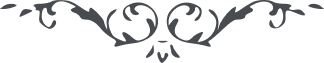 ١٨٦ … باری در خصوص عمارت جديدی که اشتراء فرموديد و مشرق‌الاذکار قرار داديد مرقوم نموده بوديد. اين عمل مبرور بسيار مقبول و محبوب. انشآءاللّه سبب فتوح باطن و ظاهر می‌شود. در قرآن می‌فرمايد انّما يعمّر مساجد اللّه من آمن باللّه و اليوم الآخر… 